BUTLER COUNTY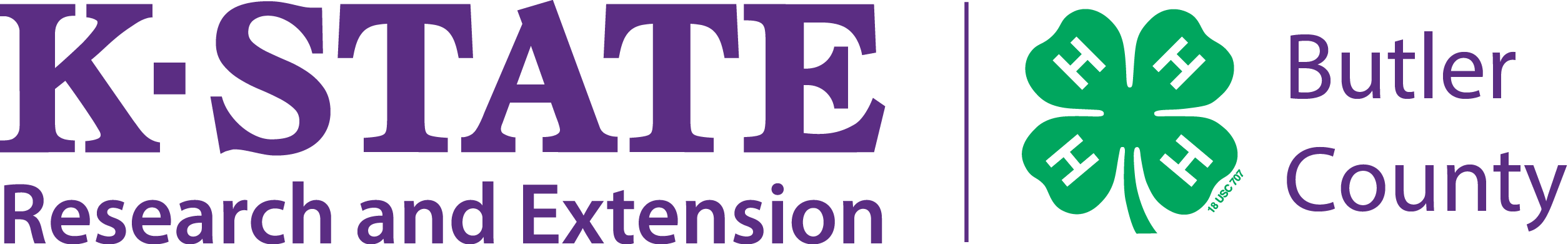 4-H CLUB SUMMARY REPORTTraditional Charter, Four - Seal MethodYear      -     NAME OF 4-H CLUB       LEADER       LEADER       LEADER       LEADER       APPLICATION FOR RECOGNITIONWe wish to apply for the following recognition: (Check one)  CHARTER      WHITE SEAL       RED SEAL      BLUE SEAL   PURPLE SEAL   My signature indicates I have checked this book and believe that it is complete and eligible for the recognition requested.  Each community leader must have checked the book and all must sign.____________________________________	_____________________________________	4-H Club President		Leader		_____________________________________			Leader		_____________________________________			Leader		_____________________________________			LeaderREQUIREMENTS FOR CLUB SEALS	SEAL	25 OR MORE MEMBERS	20-24 MEMBERS	19 OR LESS  White 5 required + any	 7	 7	 7  Red 	5 required + any	12	11	10  Blue	5 required + any	17	16	14  Purple 5 required + any	22	20	18Must complete requirements 1 through 6.  Complete the number of optional (7 through 38) listedBelow with at least one optional requirement in each of the areas.  INCLUDE ITEMS WHICH HAPPENED THIS PAST YEAR ONLY.  See Instructions included for each number.REQUIREMENTS:  1.	Held at least 10 club meetings.  Current Number of 4-H Members in your Club        2.	Have a voting representative (leaders cannot be voting representatives) attend a majority of meetings of the County 4-H Council.  3.	Have a majority of the officers attend the County 4-H Officer training session or one conducted by the club leader.  Mark an “X” for those who attended.  If additional officers are elected other than those named, please list under Other.		 President	 Parliamentarian				 Vice-President	 Recreation Leader(s) 		 Secretary	 Song Leader(s) 		 Treasurer	Other(s)      		 Reporter   4.  Have 100% of leaders completed the VIP process in the Extension Office by 
February 1 of the current year.  This includes a New Application and Orientation or an Annual VIP Update, a Child Abuse Neglect Registry Check Form and the Criminal Background Check. All forms must be completed and on file with the Extension Office by February 1.  5.	40% of members exhibit at Butler County 4-H Fair (includes Fashion Revue and Horse)  6.  Submit quarterly volunteer reports to the Extension Office.4-H PROMOTION:  7.  Provide 6 news articles for publication on project work, club meetings, or group projects in local newspaper or school newspaper.  8.	Cooperate with County Extension Agents in organizing a new 4-H Club.  Give the name of the club and explain how you helped in organizing it.        9.	Present a program to explain and promote 4-H at one or more schools or other non 4-H groups. Give name of school(s) or organization(s) to which programs were presented:        10.	  Have a display promoting some phase of 4-H work.  Date			     Place 	 		      Description 	       11.  Have a banner at the County 4-H Fair or a County 4-H show promoting some phase of 4-H work.  Theme   	         Location 	            12. Have a 4-H entry in a parade.  Date		     	Theme		         Location	       13. Promote 4-H on a radio or TV program or newspaper interview.		Date      	Type of Interview	       	   	 14. Club promotes 4-H during National 4-H Week.  			What did you do?         15. Club promotes 4-H by Facebook page, web page or other social media.  How did you promote 4-H?COMMUNITY SERVICE:	16. Render some service to the community.   Date        Explain what you did       17. Render some service to the community.  Date         Second option if different project.  Explain what you did          18. Visit people in a retirement, assisted living, or nursing home and/or provide a program.  Date       Explain what you did      CLUB MEMBER PARTICIPATION AND ACHIEVEMENT: 19. Have members participate in two or more sections of the County 4-H Day.  Give number of entries in each section.		Gavel Games	        	Public Speaking 						          		Project Talks	         	Demonstration or Illustrated Talk    	     	  		Dance			     		Music  									         		Other			     	List “Other” Event       20. Have three or more 4-Hers participate in a county or multi-county judging school or contest.		4-Hers Name and Judging School or Contest 21.	Have 4-Hers participate in County Camp.  Number attending       22. Have 4-Hers participate in Discovery Days.  Number attending       23. Have 4-Hers participate in Other State Event.  Number attending       What event            24. Have 4-Hers attend a 4-H sponsored Day Camp or county workshop.  Number attending       	  Event       25. Have 75% of members exhibited at Butler County 4-H Fair.  Number exhibiting       26. Have 4-Hers exhibit in one or more county events not included in any other optional guidelines.Number exhibiting        Event      Number exhibiting        Event      Number exhibiting        Event      Number exhibiting        Event       27. Have 4-Hers exhibit at Butler County Mini-Fair.  Number exhibiting       28. Have some exhibits from your club exhibited at the Kansas State Fair.  Number of 4-Hers        Number of Exhibits       29. Have some exhibits from your club exhibited at the Kansas Junior Livestock Show.		Number of 4-Hers	       Number of Exhibits         30. Have 4-Hers participated in the Kansas State Fair in ways other than exhibiting project work,Open class exhibits, club banner, arts & crafts entry or serve as helper.  List 4-Hers and their participation 31. Have one or more older 4-Hers attended a training meeting for camp counselors, assisted with countycamp or assisted with a 4-H sponsored day camp.  Name of 4-Hers and camp name 32. Have a family in your club served as a host family to an IFYE or LABO/LEX.Name of family       33. Have a club member be an outbound IFYE or LABO/LEX.  Name of 4-Her      		Where did they go       34. Have 4-Hers attended County Achievement Celebration.  Number attending      		Door prizes provided 	1.      								2.       35. Have a club member served as a Butler County Ambassador.  Name       36. Members participate on a county council committee (list in instructions)Name       Council Committee      Name       Council Committee      Name       Council Committee      Name       Council Committee      Name       Council Committee        37. 4-H Club members participate in a leadership role at Butler County 4-H Fair.  Number of Members       Leadership Role      	38. Member(s) of club actively participate in Shooting Sports Program.  Number enrolled       39. Club members turn in 1 more KAP than previous year. Number turned in       40. Majority of club members turn in KAP’s. Number turned in      CLUB ACTIVITIES: 41. Hold meetings for project experiences in a majority of projects with 4 or more members.Number of Leaders      	Numbers of Meetings Held       42. Have a club parent committee.  Name of Parent Committee Members		43. Have a parents’ night or program at a club meeting.  Date held       44. Have a junior officers’ night at a club meeting.  Date held           45. Have a yearly program planned by a committee of youth and adults and take into considerationthe needs and wants of the 4-Hers. Provide yearly program to all families and 4-H Agent.  Date held       46. Participate in Cloverbud program.  Cloverbud Coordinator provided activities at majority of meetings.Cloverbuds exhibit at 4-H Fair or Mini-Fair.  Number of Cloverbuds       47. Plan and carry out one or more group projects.  Give a brief summary of work done.
		      48. Have an achievement program at a regular or special 4-H meeting to highlight the accomplishmentsof the club and of the 4-Hers.  Date held        49. Hold a club project tour or local club fair. Date held       50. Have an exchange meeting or other event with another 4-H club in the county or in another county.Date        Club       51. Participate in 4-H Sunday observance.  Describe your club’s participation. 52. Make a contribution to the Kansas 4-H Foundation or charity. Contribution to       53. Increase the number of 4-Hers in the club by 5%. Number last year       	 Number this year         Increase of members      % increase 54. Take an educational one-day trip or tour organized by the 4-H Club.  Date      		Destination        55. Club places 1st, 2nd, 3rd in any barn in the Herdsmanship Award at the Butler County 4-HFair.  Placing        Division at the 4-H Fair       56. Club secretary or reporter turns in book for county record book judging.Name       Office        57. Club received purple seal in previous year. 58. Club has monthly newsletter (email or regular mail). 59. Have adult participation serving as superintendent, co-superintendent or assistant superintendent atButler County 4-H Fair or serve as advisor or county council sponsored events or spring shows.Event        Number Participated       60. Club uses social media regularly to connect with club members. 		 Facebook		 Twitter		 Instagram		 PinterestHAPPENINGS:  61. Explain club activities or achievements which make you feel good about the 4-H club this year that 			have not been included in the previous pages.  There is no limit to how many can tell about and count 		as options.  Use only club activities, not individual accomplishments.  (Please number)K-State Research and Extension - Butler County                                                                                                                                 ___  Nov 2018All educational programs and materials are available without discrimination on the basis of race, color, national origin, sex, age, or disability.